Affaire suivie par :Kévin SPONEM – CTFD16work.kevinsponem@gmail.com 06 87 51 69 12Tu as été retenu(e) pour participer à la TRASS, la Tournée Rhône Alpes Auvergne Slalom Sprint (du 17 au 24 août 2023 ST Pierre de Bœuf, Sault Brenaz et Yenne). (Voir Bulletin informatif joint à cette invitation).Au niveau du CDCK16, l’objectif est d’avoir une dynamique sportive avec l’ensemble des jeunes U15 et U12 des clubs charentais impliqués dans une démarche sportive.Pour cette première fois pour un déplacement du CDCK16 sur la TRASS, il est impératif que chaque jeune participant à l’action soit à minima pagaie verte eau vive avec un esquimautage assuré en classe 2/3. 
Seul les U15 et U18 pourront participer aux courses en vertu du règlement de la TRASS. Les U12 sélectionnés qui viendrons sur le stage participerons à l’ensemble des séances hors compétitions.Actuellement étant seul cadre sur l’action avec le permis je pourrais uniquement emmener 8 jeunes au maximum. Je me réserve le droit de faire des choix sur la sélection si plus de 8 jeunes inscrits.Voici à suivre un programme prévisionnel de l’action (Voir Bulletin informatif joint à cette invitation et les informations liés à l’actionDépart : RDV mercredi 16 août à 9H au CDOS à ST Yrieix sur Charente. (Prévoir le pique-nique du midi).Retour : jeudi 24 août vers 20H au CDOS à ST Yrieix sur Charente. (Horaire à confirmer)Hébergement : En toile de tente au camping de la lône ou bassin de ST Pierre de Bœuf du 16 au 20 août puis camping au bassin de l’Isle sur la Serre du 20 au 24 août.R1: Sponem Kevin Tél.: 06-87-51-69-12 / work.kevinsponem@gmail.com Cadres : Si un cadre avec permis est disponible possibilité d’emmener une voiture ou un camion en plus.Camions : CDCK16 + RemorquePrix : 	- 315€ maximum pour les participants inscrits sur la compétition U15 et U18 uniquement (Coût avant prise en charge du CD environ 550 €)- 240 € maximum pour les U12 ne pouvant pas participer à la compétition. (Coût avant prise en charge du CD environ 475 €)
La différence de prix s’explique par les 75€ d’inscription à la course, mon objectif et de faire un stage au coût le plus juste je vous propose la fourchette haute maximal car le coût peut varier énormément en fonction du nombre de présent.Merci au club de régler le stage par virement uniquement à réception de la facture faites à la suite de l’actionTu devras également prévoir le matériel personnel ci-dessous :Le CD prendra 2 à 3 kayaks de kayak cross en complément pour réaliser des entrainements pour les épreuves, si vous avez des bateaux petits gabarit je suis preneur, n’hésitez pas à me contactez.Liste des sélectionnés : (*sélectionnés TRASS CRCKNA déplacement avec l’équipe du comité régional)
J’ai dressé cette liste en fonction de ce que j’ai pu voir sur les stages, le challenge jeune du CDCK16 et le classement national slalom ainsi que les sélectionné sur l’équipe régional à l’heure d’aujourd’hui si j’ai oublié une personne que vous considérez avoir le niveau requis n’hésitez pas à m’en faire part pour que l’on échange.
(°Non prioritaire, possibilité de participer si les plus jeunes ne sont pas présent pour remplir le déplacement ou en cas de deuxième cadres et véhicule)`
En cas de réponse négative ou intérêt pour les non prioritaire n’hésitez pas à m’en faire part le plus rapidement possible également que je puisse anticiper pour donner des réponses rapidement.-------------------------------------------------------------------------------------------------------------------------------Bulletin d’engagement à me retourner très rapidement par mail uniquement (work.kevinsponem@gmail.com) en passant par ton club avec la fiche sanitaire en fin de document!!!  (avant le 09/07/2023) :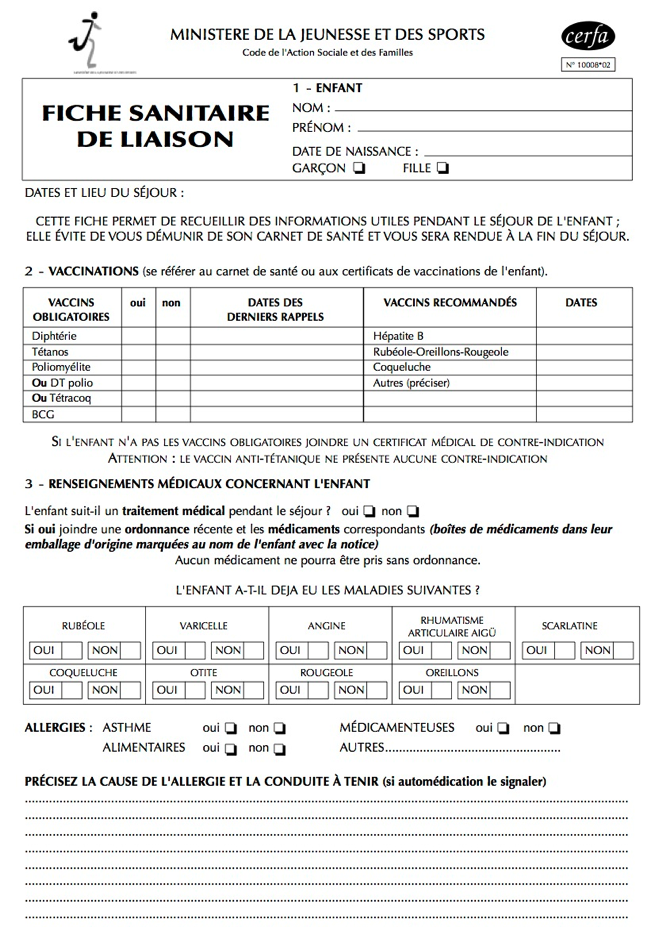 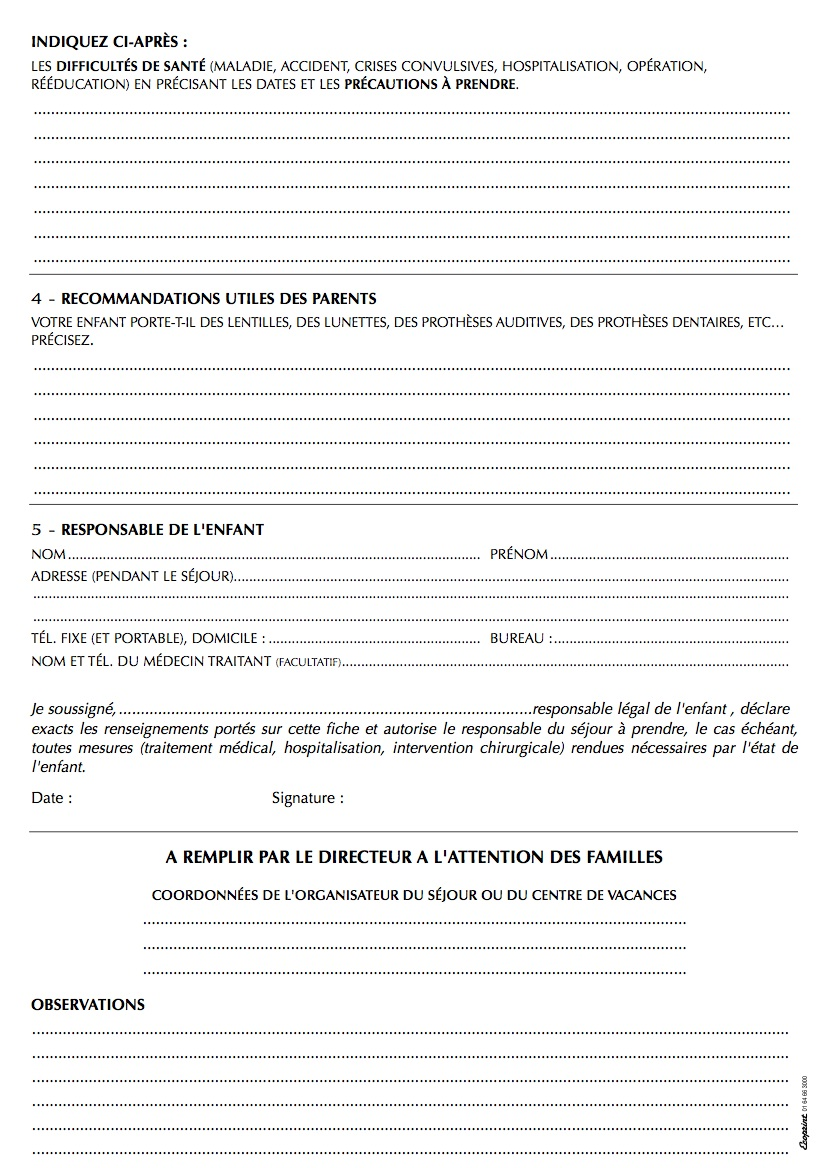 U12U15U18*DELAUNAY Gabin
ROBELIN Louise
MENAGE PaulLORRAIN Samuel*VRIGNAUD Ana
*GERBEAU Suzanne
LARENAUDIE DANTON SachaGRAVEREAUX Valentin
VALENTIN Côme
ROBELIN Ewen
DALGALARONDO Joani
GRANDPIERRE Cyprien
BASSET BACLES BriceMOREL Mika
FORESTIER FélixBROULLIET Marion
°SEDRUE Clara
°BORDES Timothée
°MAUGET Jules
°SOURBE Lorenzo
°RATHIER Jules
°LACOUDRE Nolann